              «Любимый всеми»Любимый  всеми, косолапый  мишка  уже  не  одно  поколение  дарит радость  своим  видом я решил сшить  своими руками  целую  семью медвежат. Сделать  это  совсем  несложно  и  даже  интересно.Итак,  как  сшить  мишку?
Что  нам понадобиться  для  работы.
 Ткань,  бумага  для  выкройки, карандаш и ножницы, нитки  чтобы вышить глазки и носик, набивка (синтепон).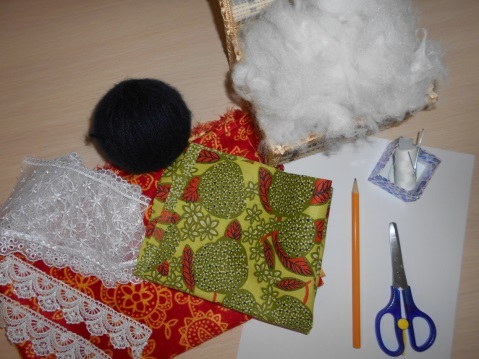 Определимся с цветом  будущих  медвежат.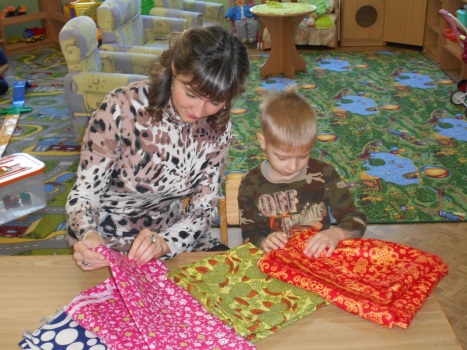 Начнём мы с выкройки.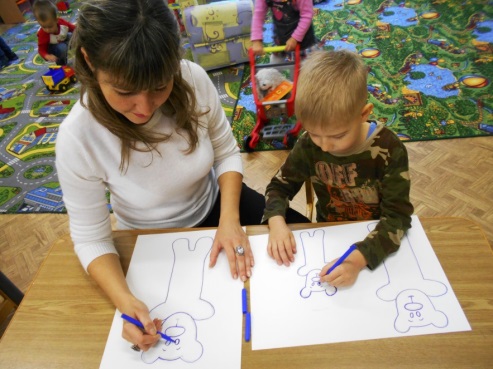 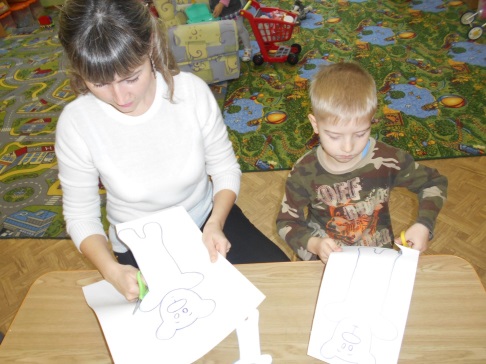 Её  нужно  перерисовать на ткань.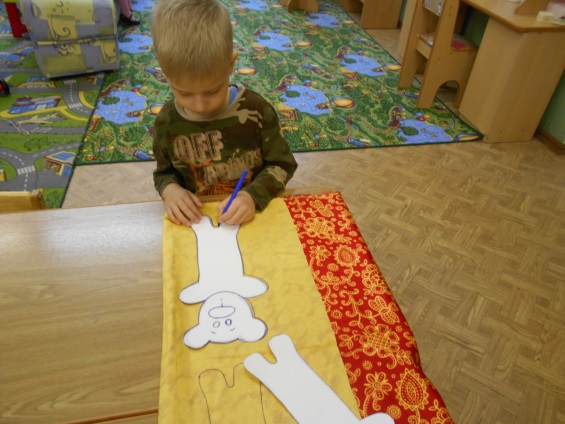 Складываем  вместе  две детали и  прошиваем .
С боку оставляем небольшое  отверстие  для  выворачивания и                              последующей  набивки игрушки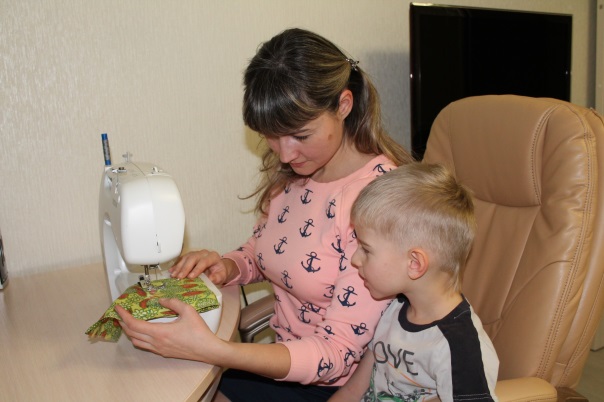 Выворачиваем.  Готово!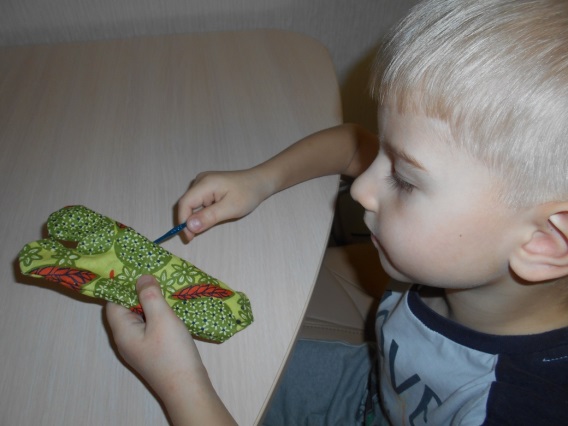 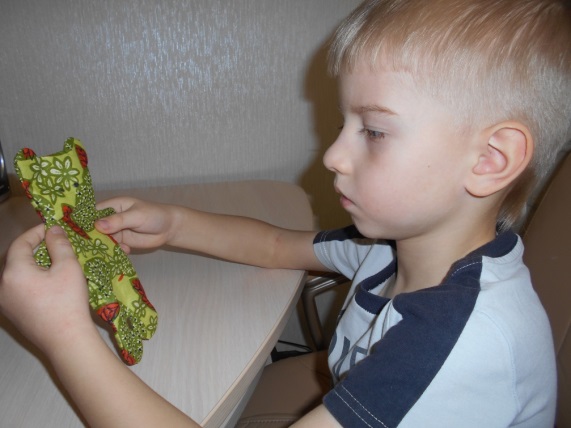 Переходим к набивке.  Чтобы  мишутки  получились  мягкими,  наполняем  их  синтепоном.   Начинаем с головки,  уминаем синтепон,  не  торопясь,  не  оставляем пустот.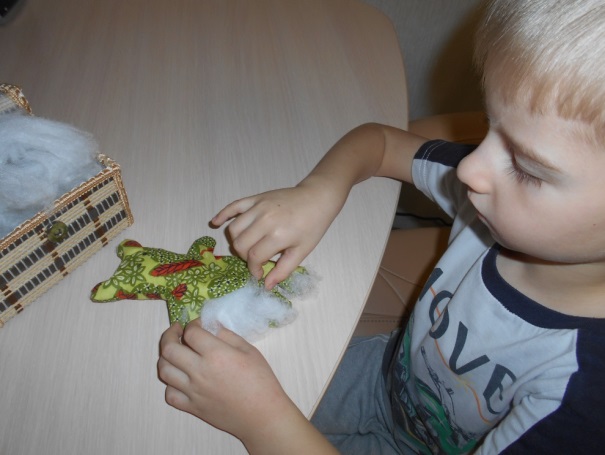 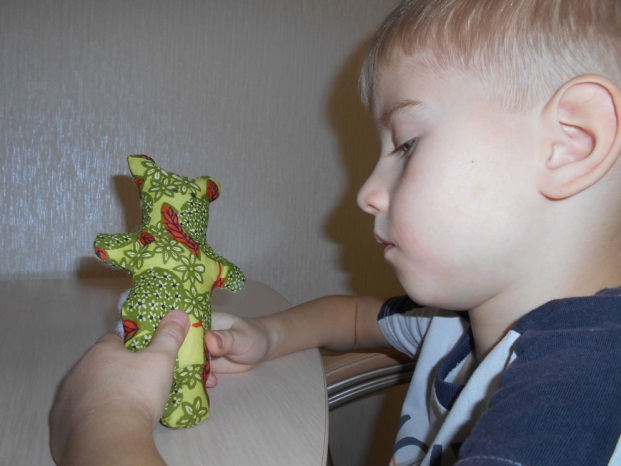 Нитками вышьем глазки и носик.
Украсим  бусинками.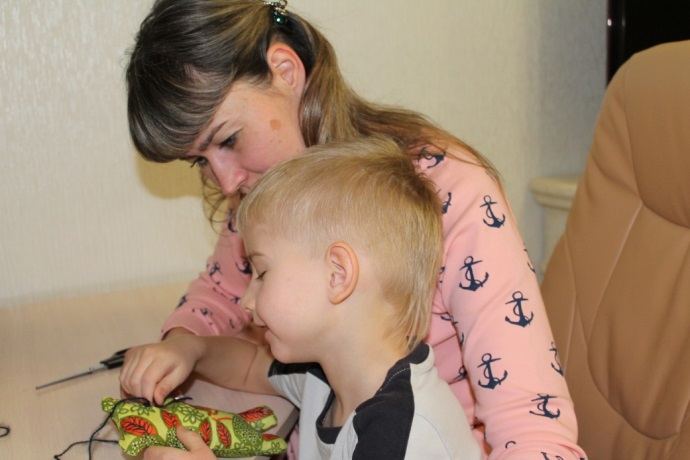 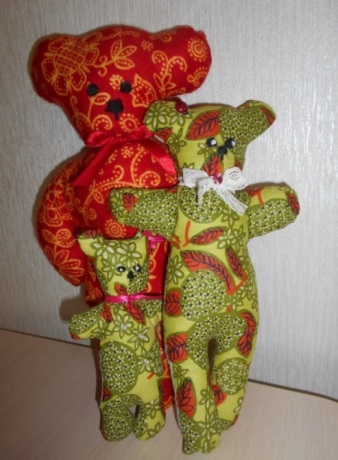 Со своими друзьями мы весело проводим время играя с медвежатами.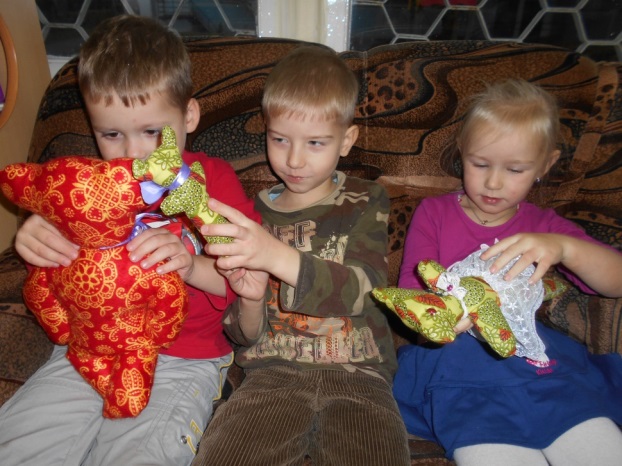 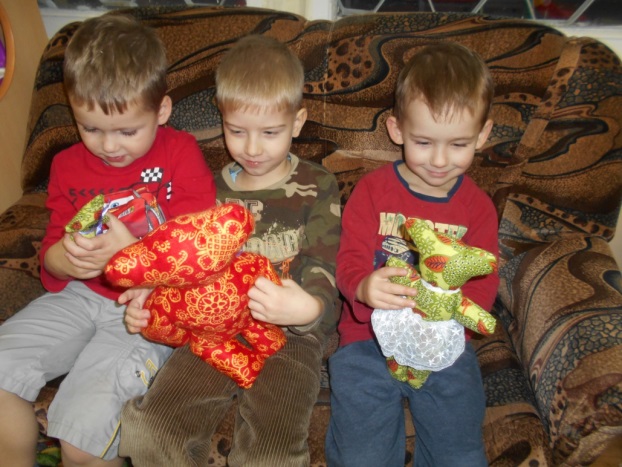 Теперь мягкие маленькие жители живут у меня дома.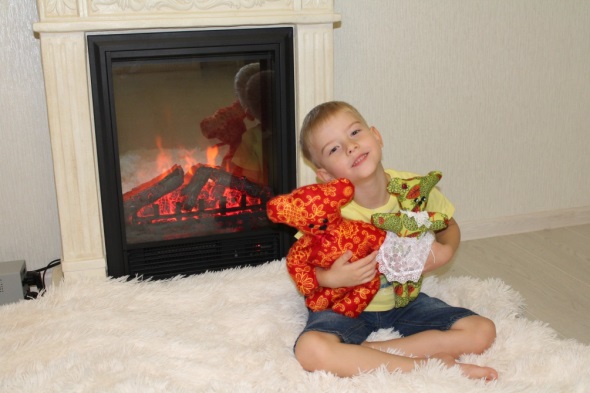 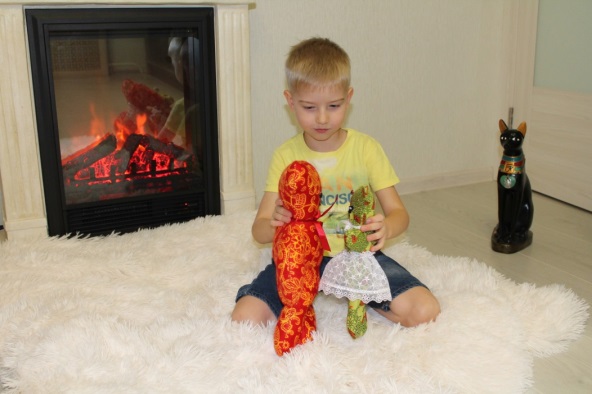 Спасибо  за  внимание!Участники проектаВоспитанник  детского сада «Кнопочка» группа№6Батурин ИгорьВоспитатель : Батурина М.А